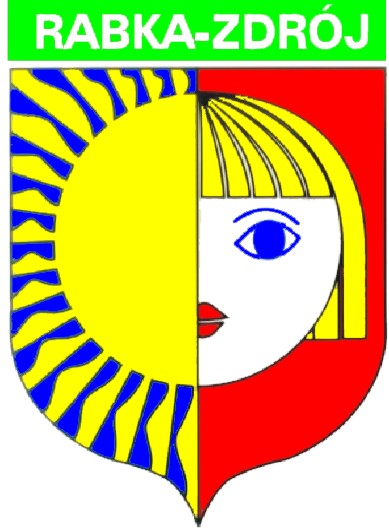 Analiza stanu gospodarki odpadami komunalnymi na terenie 
Gminy Rabka - Zdrój za 2019 r.WSTĘP Zgodnie z art. 3 ust. 2 pkt. 10 ustawy z dnia 13 września 1996 r. o utrzymaniu czystości i porządku w gminach jednym z zadań Gminy jest dokonanie corocznej analizy stanu gospodarki odpadami komunalnymi, w celu weryfikacji możliwości technicznych i organizacyjnych Gminy w zakresie gospodarowania odpadami komunalnymi.ZAGADNIENIA OGÓLNEW roku 2019 r. zgodnie z ustawą o utrzymaniu czystości i porządku w gminach odbiór odpadów komunalnych i ich zagospodarowanie od właścicieli nieruchomości zamieszkałych realizowane było przez firmę: Zakłady Komunalne Sp. z o. o., ul. Kilińskiego 46B, 34-700 Rabka - Zdrój.Na terenie Gminy Rabka - Zdrój zorganizowano punkt selektywnej zbiórki odpadów komunalnych na terenie Sortowni Surowców Wtórnych przy ul. Zaryte 141B  w Rabce – Zdroju, który obsługiwany był przez wyżej wymienioną firmę. Do punktu mieszkańcy mogli dostarczać odpady komunalne takie jak: odpady wielkogabarytowe, zużyte opony, zużyty sprzęt elektryczny i elektroniczny oraz inne. Przeterminowane leki można było wrzucać do pojemników znajdujących się w aptekach na terenie miasta Rabka – Zdrój. Pojemniki na zużyte baterie znajdują się w placówkach oświatowych, a także w punktach usługowych.Możliwości przetwarzania zmieszanych odpadów komunalnych, odpadów zielonych oraz pozostałości z sortowania odpadów komunalnych przeznaczonych do składowania.Odebrane od właścicieli nieruchomości zamieszkałych z terenu gminy Rabka-Zdrój zmieszane odpady komunalne, odpady zielone oraz pozostałości z sortowania odpadów komunalnych przeznaczonych do składowania, są przekazywane do regionalnych lub zastępczych instalacji do przetwarzania odpadów komunalnych, tj.-   FCC Podhale Sp. z o.o. ul. Jana Pawła II 115 34-400 Nowy Targ,- Związek Gmin Dorzecza Górnej Skawy Świnna Poręba Regionalny Zakład Przetwarzania Odpadów, Wadowicka 4A, 34-200 Sucha Beskidzka,-   EMPOL os. Rzeka 419, 34-451 Tylmanowa.Analiza potrzeb inwestycyjnych związanych z gospodarowaniem odpadami komunalnymiW 2019 r. nie realizowano żadnych zadań inwestycyjnych związanych z gospodarowaniem odpadami komunalnymi.Analiza kosztów poniesionych w związku z odbieraniem, odzyskiem, recyklingiem unieszkodliwianiem odpadów komunalnych (wg stanu na dzień 31 grudnia 2019 r.)ZESTAWIENIE KOSZTÓW I WYDATKÓW PONIESIONYCH PRZEZ GMINĘ W ROKU 2019, W ZWIĄZKU Z OBSŁUGĄ SYSTEMU GOSPODAROWANIA ODPADAMI KOMUNALNYMIKoszty wywozu odpadów komunalnych (odbiór, transport i zagospodarowanie odpadów komunalnych) oraz koszty obsługi systemu  -  3 386 555,36 złOpłaty z tytułu gospodarowania odpadami komunalnymi za rok 2019 r. kształtują się na następującym poziomie: - wpływy z tytułu opłat za gospodarowanie odpadami komunalnymi: 2 464 846,50 zł, - naliczenia z tytułu opłat za gospodarowanie odpadami komunalnymi:2 484 471,80 zł, - nieuregulowane zobowiązania z tytułu opłat za gospodarowanie odpadami komunalnymi:   110 841,30 zł,- nadpłata 15 628,15 zł.W stosunku do właścicieli nieruchomości, którzy spóźniają się z wnoszeniem opłat za gospodarowanie odpadami komunalnymi, wysyłane są wiadomości SMS. W rojku 2019 wysłano 1 218 wiadomości. Ponadto wysyłane są upomnienia. Upomnienia z tytułu nie uiszczania opłat za gospodarowanie odpadami komunalnymi za rok 2019 wysłano do 1746 właścicieli nieruchomości na kwotę 235 143,35 zł. Ponadto wystawiono 132 tytuły wykonawczę na kwotę 24 432,60 zł.Analiza liczby mieszkańców Na dzień 31 grudnia 2019 r. liczba osób zameldowanych na terenie gminy Rabka-Zdrój wynosiła 16 927. Natomiast zadeklarowana przez właścicieli nieruchomości sumaryczna liczba osób zamieszkujących nieruchomości położone na terenie gminy wynosi 12 921. Różnica w wysokości może wynikać z faktu, że część osób zameldowanych na terenie gminy Rabka-Zdrój  faktycznie zamieszkuje na terenie innych gmin (np. studenci) lub za granicą państwa. Analiza ilości odpadów komunalnych wytworzonych na terenie gminyWedług wartości wynikających ze sprawozdań rocznych, składanych przez podmioty odbierające odpady komunalne z terenu gminy Rabka-Zdrój (także z nieruchomości niezamieszkałych) odebrano z terenu Gminy Rabka – Zdrój  4 603,64 ton odpadów.Analiza ilości zmieszanych odpadów komunalnych, odpadów zielonych oraz pozostałości z sortowania odpadów komunalnych przeznaczonych do składowania odbieranych z terenu gminy.Ilość zmieszanych odpadów komunalnych, odpadów zielonych oraz pozostałości z sortowania odpadów komunalnych przeznaczonych do składowania, odbieranych z terenu gminy Rabka-Zdrój przedstawia poniższa tabela. Przedstawione wartości wynikają ze sprawozdań półrocznych składanych przez podmioty odbierające odpady komunalne z terenu gminy.Podsumowanie Na terenie Gminy Rabka-Zdrój od dnia 1 lipca 2013 roku funkcjonuje nowy system gospodarowania odpadami komunalnymi wynikający z nowelizacji ustawy o utrzymaniu czystości i porządku w gminach. Gmina Rabka-Zdrój podjęła w terminie wszystkie wymagane przepisami prawa uchwały oraz przejęła wszystkie obowiązki z zakresu gospodarowania odpadami komunalnymi od właścicieli nieruchomości zamieszkałych. Ponadto dzięki skutecznemu zorganizowaniu nowego systemu gospodarowania odpadami komunalnymi Gmina Rabka-Zdrój osiągnęła wszystkie wymagane przepisami prawa poziomy recyklingu oraz ograniczenia masy składowanych odpadów komunalnych.Zapisy art. 3b oraz 3c u.c.p.g. obligują gminy do ograniczenia masy odpadów komunalnych ulegających biodegradacji przekazywanych do składowania, oraz do osiągnięcia poziomów recyklingu, przygotowania do ponownego użycia i odzysku innymi metodami niektórych frakcji odpadów komunalnych. Rozporządzenie Ministra Środowiska z dnia 15 grudnia 2017 r. w sprawie poziomów ograniczenia składowania masy odpadów komunalnych ulegających biodegradacji (Dz. U. z 2017 r., poz. 2412), określa poziomy ograniczenia masy odpadów komunalnych ulegających biodegradacji przekazywanych do składowania w stosunku do masy tych odpadów wytworzonych w 1995 r. Poziom, który musiał zostać osiągnięty w roku 2019 wynosi 40%. Gmina Rabka-Zdrój osiągnęła poziom ograniczenia w wysokości 6 %.Zgodnie z Rozporządzeniem Ministra Środowiska z dnia 14 grudnia 2016 r. w sprawie poziomów recyklingu, przygotowania do ponownego użycia i odzysku innymi metodami niektórych frakcji odpadów komunalnych (Dz. U. z 2016 r., poz. 2167), poziom recyklingu i przygotowania do ponownego użycia dla 2019 roku wynosi 40 %. Osiągnięty przez Gminę Rabka-Zdrój poziom recyklingu i przygotowania do ponownego użycia ww. frakcji odpadów wynosi 46%. Natomiast w stosunku do odpadów innych niż niebezpieczne odpady budowlane i rozbiórkowe wymagany poziom recyklingu, przygotowania do ponownego użycia i odzysku innymi metodami dla 2019 roku został określony na poziomie 60%. Osiągnięty przez Gminę Rabka-Zdrój poziom recyklingu, przygotowania do ponownego użycia i odzysku innymi metodami ww. frakcji odpadów wynosi 97%. Powyższe wyniki są najlepszym dowodem na to, że nowy system gospodarowania odpadami komunalnymi przynosi zamierzone efekty. Sporządziła:  Magdalena Traczyk, Wydział Inwestycji, Rozwoju Gospodarczego 
i Pozyskiwania FunduszyRodzaj odpadówKod odpadówIlość (t)niesegregowane zmieszane odpady komunalne20 03 012 811,01odpady ulegające biodegradacji20 02 01374,69